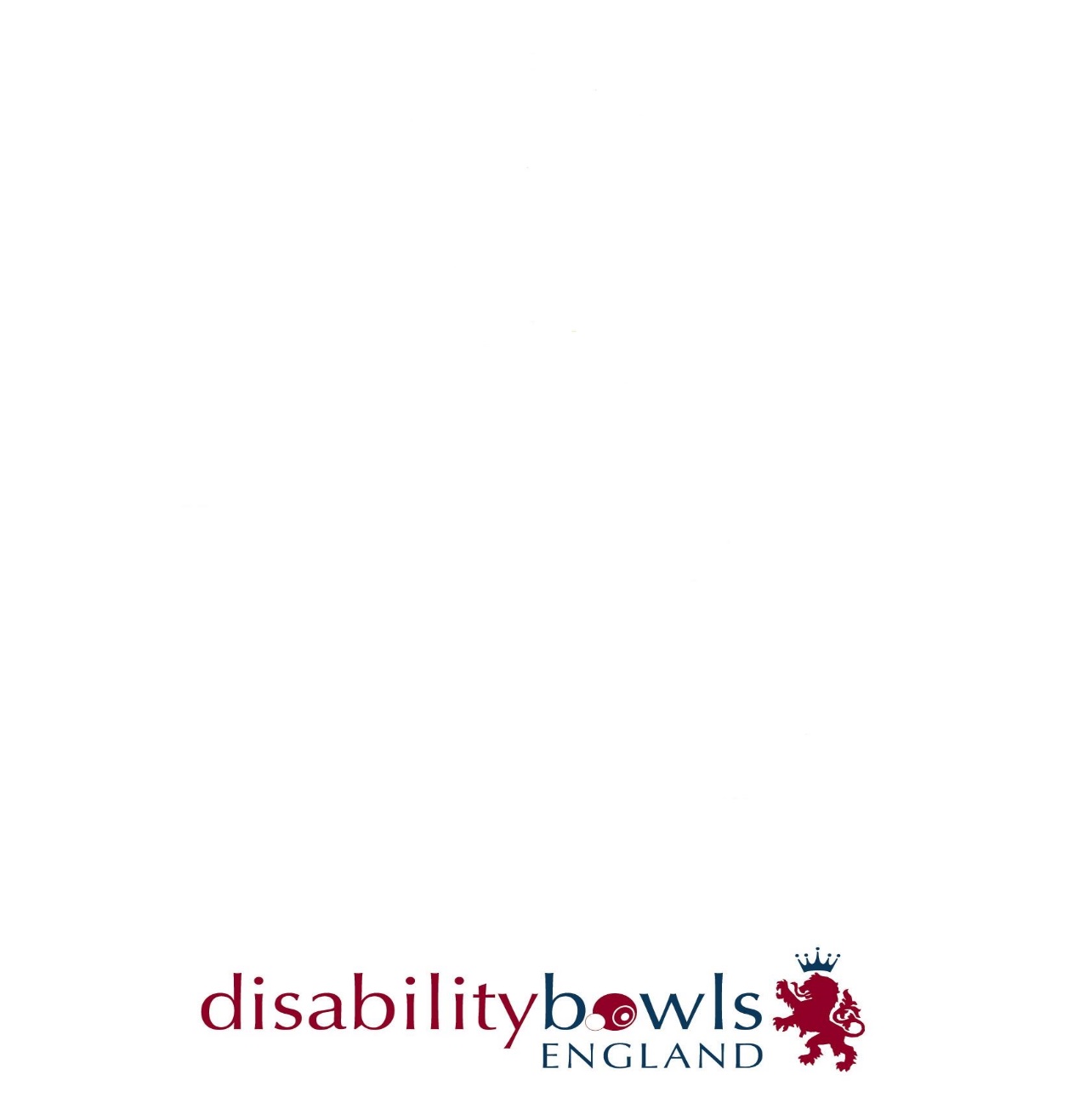 INDOOR BOWLS Ranking PointsBetween October-April.For players with a current classification.Players to complete and submit this “Ranking Points” form before the end of April for list to be updated.Confirmation is required from County Secretaries regarding County Comps or Selection.	NAME:								CLASSIFICATION:	Tick appropriate box:     					YEAR: 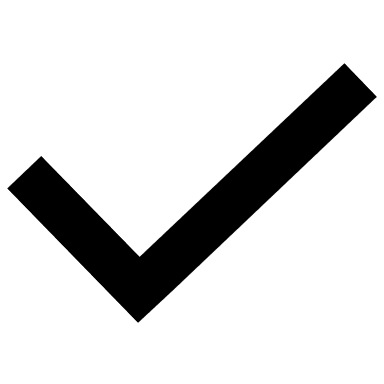 I confirm this is a true record of my achievements and attach confirmation from County Secretary if appropriate.Signed ……………………………………………………………………………..	Dated ………………….Version 5: Nov 2017